靈山禪寺2017年11月密集禪修 簡章四念處禪修是佛陀贈予我們最寶貴的禮物，是可以淨除我們內心煩惱的可靠方法，當我們如實依法修持，便能開展如大地般廣闊的智慧，進而安頓身心 脫離輪迴 成就聖道。靈山禪寺將於2017年11月舉辦 四念處密集禪修 。我們將再度禮請新加坡 傳仁禪師 指導，禪師將以其實修的經驗，讓行者們接觸、了解並親自體驗這殊勝的禪法，並誠摯邀請您來參加。也請用您慈悲的雙手接引您的親朋好友，讓此殊勝的解脫之法進入到他們的生命中，作為您對他們「法的贈禮」。【指導禪師】 傳仁禪師【禪修法門】 四念處內觀（毗婆舍那）【禪修日期】 2017年11月26日至12月13日（十八天）【報名方式】1. 詳填報名表後，親送、郵寄、傳真或E-mail至靈山寺2. 上網填寫報名表 https://goo.gl/nTeQPe【報名日期】 即日起至11月12日截止 （錄取人數50名）不接受電話與他人口頭報名，曾擔任法工者優先錄取，錄取者將於 11月16日前各別寄發錄取通知單。靈山禪寺2017年11月密集禪修 報名表填表日期：　　　　年　　月　　日　　　　　　　　　　　編號：_________注意：無法全程參與者，建議擔任法工並改填法工報名表。（法工需協助禪修事宜，剩餘時間可入座禪修）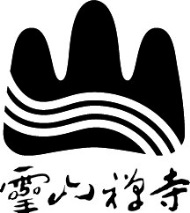 主辦單位：財團法人悲廣文教基金會  　協辦單位：靈山禪寺地址：55143南投縣名間鄉新民村員集路163號電話：(049)2734171　(049)2734178　　傳真：(049)2735163
http://www.tt034.org.tw   Lingshan.vipassana@gmail.com參加日期□ 精進11/26 ~ 12/13（十八天）□ 隨喜11/26 ~ 12/4（九天）□ 隨喜12/5 ~ 12/13（九天）□ 精進11/26 ~ 12/13（十八天）□ 隨喜11/26 ~ 12/4（九天）□ 隨喜12/5 ~ 12/13（九天）□ 精進11/26 ~ 12/13（十八天）□ 隨喜11/26 ~ 12/4（九天）□ 隨喜12/5 ~ 12/13（九天）□ 精進11/26 ~ 12/13（十八天）□ 隨喜11/26 ~ 12/4（九天）□ 隨喜12/5 ~ 12/13（九天）□ 精進11/26 ~ 12/13（十八天）□ 隨喜11/26 ~ 12/4（九天）□ 隨喜12/5 ~ 12/13（九天）□ 精進11/26 ~ 12/13（十八天）□ 隨喜11/26 ~ 12/4（九天）□ 隨喜12/5 ~ 12/13（九天）曾參加過內觀禪修營_____次（包含本寺和其他地方舉辦的，
　未參加過請填0）曾參加過內觀禪修營_____次（包含本寺和其他地方舉辦的，
　未參加過請填0）曾參加過內觀禪修營_____次（包含本寺和其他地方舉辦的，
　未參加過請填0）曾參加過內觀禪修營_____次（包含本寺和其他地方舉辦的，
　未參加過請填0）曾參加過內觀禪修營_____次（包含本寺和其他地方舉辦的，
　未參加過請填0）曾參加過內觀禪修營_____次（包含本寺和其他地方舉辦的，
　未參加過請填0）曾參加過內觀禪修營_____次（包含本寺和其他地方舉辦的，
　未參加過請填0）姓    名俗 名
(出家眾)俗 名
(出家眾)性別□男  □女□男  □女身分證字號 / passport no.出生日期出生日期出生日期年　　月　　日年　　月　　日年　　月　　日年　　月　　日年　　月　　日年　　月　　日年齡聯絡電話住宅：住宅：公司：公司：公司：公司：公司：公司：手機：手機：手機：手機：手機：通訊地址郵遞區號-> □□□-□□郵遞區號-> □□□-□□郵遞區號-> □□□-□□郵遞區號-> □□□-□□郵遞區號-> □□□-□□郵遞區號-> □□□-□□郵遞區號-> □□□-□□郵遞區號-> □□□-□□郵遞區號-> □□□-□□郵遞區號-> □□□-□□郵遞區號-> □□□-□□郵遞區號-> □□□-□□郵遞區號-> □□□-□□E-mail傳真：傳真：傳真：傳真：緊急聯絡人稱謂：稱謂：稱謂：稱謂：稱謂：稱謂：稱謂：稱謂：電話：電話：電話：電話：身體狀況精神狀況：□正常 □不穩定有以下症狀請打勾：□打鼾 □癲癇 □B型肝炎 □心臟病 □心律不整 □氣喘 □癌症
□高血壓 □嚴重坐骨神經痛（腰脊椎間盤異位） □其他 _________是否在服藥？ □是 □否精神狀況：□正常 □不穩定有以下症狀請打勾：□打鼾 □癲癇 □B型肝炎 □心臟病 □心律不整 □氣喘 □癌症
□高血壓 □嚴重坐骨神經痛（腰脊椎間盤異位） □其他 _________是否在服藥？ □是 □否精神狀況：□正常 □不穩定有以下症狀請打勾：□打鼾 □癲癇 □B型肝炎 □心臟病 □心律不整 □氣喘 □癌症
□高血壓 □嚴重坐骨神經痛（腰脊椎間盤異位） □其他 _________是否在服藥？ □是 □否精神狀況：□正常 □不穩定有以下症狀請打勾：□打鼾 □癲癇 □B型肝炎 □心臟病 □心律不整 □氣喘 □癌症
□高血壓 □嚴重坐骨神經痛（腰脊椎間盤異位） □其他 _________是否在服藥？ □是 □否精神狀況：□正常 □不穩定有以下症狀請打勾：□打鼾 □癲癇 □B型肝炎 □心臟病 □心律不整 □氣喘 □癌症
□高血壓 □嚴重坐骨神經痛（腰脊椎間盤異位） □其他 _________是否在服藥？ □是 □否精神狀況：□正常 □不穩定有以下症狀請打勾：□打鼾 □癲癇 □B型肝炎 □心臟病 □心律不整 □氣喘 □癌症
□高血壓 □嚴重坐骨神經痛（腰脊椎間盤異位） □其他 _________是否在服藥？ □是 □否精神狀況：□正常 □不穩定有以下症狀請打勾：□打鼾 □癲癇 □B型肝炎 □心臟病 □心律不整 □氣喘 □癌症
□高血壓 □嚴重坐骨神經痛（腰脊椎間盤異位） □其他 _________是否在服藥？ □是 □否精神狀況：□正常 □不穩定有以下症狀請打勾：□打鼾 □癲癇 □B型肝炎 □心臟病 □心律不整 □氣喘 □癌症
□高血壓 □嚴重坐骨神經痛（腰脊椎間盤異位） □其他 _________是否在服藥？ □是 □否精神狀況：□正常 □不穩定有以下症狀請打勾：□打鼾 □癲癇 □B型肝炎 □心臟病 □心律不整 □氣喘 □癌症
□高血壓 □嚴重坐骨神經痛（腰脊椎間盤異位） □其他 _________是否在服藥？ □是 □否精神狀況：□正常 □不穩定有以下症狀請打勾：□打鼾 □癲癇 □B型肝炎 □心臟病 □心律不整 □氣喘 □癌症
□高血壓 □嚴重坐骨神經痛（腰脊椎間盤異位） □其他 _________是否在服藥？ □是 □否精神狀況：□正常 □不穩定有以下症狀請打勾：□打鼾 □癲癇 □B型肝炎 □心臟病 □心律不整 □氣喘 □癌症
□高血壓 □嚴重坐骨神經痛（腰脊椎間盤異位） □其他 _________是否在服藥？ □是 □否精神狀況：□正常 □不穩定有以下症狀請打勾：□打鼾 □癲癇 □B型肝炎 □心臟病 □心律不整 □氣喘 □癌症
□高血壓 □嚴重坐骨神經痛（腰脊椎間盤異位） □其他 _________是否在服藥？ □是 □否精神狀況：□正常 □不穩定有以下症狀請打勾：□打鼾 □癲癇 □B型肝炎 □心臟病 □心律不整 □氣喘 □癌症
□高血壓 □嚴重坐骨神經痛（腰脊椎間盤異位） □其他 _________是否在服藥？ □是 □否學  歷經  歷經  歷經  歷經  歷修習的動機與目的：修習的動機與目的：修習的動機與目的：修習的動機與目的：修習的動機與目的：修習的動機與目的：修習的動機與目的：修習的動機與目的：修習的動機與目的：修習的動機與目的：修習的動機與目的：修習的動機與目的：修習的動機與目的：修習的動機與目的：曾參加禪修法門、指導法師、天數（如： 內觀禪 / ○○法師 / 禪七）曾參加禪修法門、指導法師、天數（如： 內觀禪 / ○○法師 / 禪七）曾參加禪修法門、指導法師、天數（如： 內觀禪 / ○○法師 / 禪七）曾參加禪修法門、指導法師、天數（如： 內觀禪 / ○○法師 / 禪七）曾參加禪修法門、指導法師、天數（如： 內觀禪 / ○○法師 / 禪七）曾參加禪修法門、指導法師、天數（如： 內觀禪 / ○○法師 / 禪七）曾參加禪修法門、指導法師、天數（如： 內觀禪 / ○○法師 / 禪七）曾參加禪修法門、指導法師、天數（如： 內觀禪 / ○○法師 / 禪七）曾參加禪修法門、指導法師、天數（如： 內觀禪 / ○○法師 / 禪七）曾參加禪修法門、指導法師、天數（如： 內觀禪 / ○○法師 / 禪七）曾參加禪修法門、指導法師、天數（如： 內觀禪 / ○○法師 / 禪七）曾參加禪修法門、指導法師、天數（如： 內觀禪 / ○○法師 / 禪七）曾參加禪修法門、指導法師、天數（如： 內觀禪 / ○○法師 / 禪七）曾參加禪修法門、指導法師、天數（如： 內觀禪 / ○○法師 / 禪七）修習營公約為讓大家專心禪修，嚴格執行全程禁語，犯規三次即轉任為法工。禁止打電話。（手機於報到時一律交由主辦單位代為保管） 。個人資料請如實填寫，以便安排床位座位、平安保險..等
（出家眾請補上俗名）若欲取消報名，請提前一星期通知禪修營。學員遵守公約與否，將列為下次錄取標準之參考。本人　　　　　　　（簽名）謹遵守禪修營之規則。為讓大家專心禪修，嚴格執行全程禁語，犯規三次即轉任為法工。禁止打電話。（手機於報到時一律交由主辦單位代為保管） 。個人資料請如實填寫，以便安排床位座位、平安保險..等
（出家眾請補上俗名）若欲取消報名，請提前一星期通知禪修營。學員遵守公約與否，將列為下次錄取標準之參考。本人　　　　　　　（簽名）謹遵守禪修營之規則。為讓大家專心禪修，嚴格執行全程禁語，犯規三次即轉任為法工。禁止打電話。（手機於報到時一律交由主辦單位代為保管） 。個人資料請如實填寫，以便安排床位座位、平安保險..等
（出家眾請補上俗名）若欲取消報名，請提前一星期通知禪修營。學員遵守公約與否，將列為下次錄取標準之參考。本人　　　　　　　（簽名）謹遵守禪修營之規則。為讓大家專心禪修，嚴格執行全程禁語，犯規三次即轉任為法工。禁止打電話。（手機於報到時一律交由主辦單位代為保管） 。個人資料請如實填寫，以便安排床位座位、平安保險..等
（出家眾請補上俗名）若欲取消報名，請提前一星期通知禪修營。學員遵守公約與否，將列為下次錄取標準之參考。本人　　　　　　　（簽名）謹遵守禪修營之規則。為讓大家專心禪修，嚴格執行全程禁語，犯規三次即轉任為法工。禁止打電話。（手機於報到時一律交由主辦單位代為保管） 。個人資料請如實填寫，以便安排床位座位、平安保險..等
（出家眾請補上俗名）若欲取消報名，請提前一星期通知禪修營。學員遵守公約與否，將列為下次錄取標準之參考。本人　　　　　　　（簽名）謹遵守禪修營之規則。為讓大家專心禪修，嚴格執行全程禁語，犯規三次即轉任為法工。禁止打電話。（手機於報到時一律交由主辦單位代為保管） 。個人資料請如實填寫，以便安排床位座位、平安保險..等
（出家眾請補上俗名）若欲取消報名，請提前一星期通知禪修營。學員遵守公約與否，將列為下次錄取標準之參考。本人　　　　　　　（簽名）謹遵守禪修營之規則。為讓大家專心禪修，嚴格執行全程禁語，犯規三次即轉任為法工。禁止打電話。（手機於報到時一律交由主辦單位代為保管） 。個人資料請如實填寫，以便安排床位座位、平安保險..等
（出家眾請補上俗名）若欲取消報名，請提前一星期通知禪修營。學員遵守公約與否，將列為下次錄取標準之參考。本人　　　　　　　（簽名）謹遵守禪修營之規則。為讓大家專心禪修，嚴格執行全程禁語，犯規三次即轉任為法工。禁止打電話。（手機於報到時一律交由主辦單位代為保管） 。個人資料請如實填寫，以便安排床位座位、平安保險..等
（出家眾請補上俗名）若欲取消報名，請提前一星期通知禪修營。學員遵守公約與否，將列為下次錄取標準之參考。本人　　　　　　　（簽名）謹遵守禪修營之規則。為讓大家專心禪修，嚴格執行全程禁語，犯規三次即轉任為法工。禁止打電話。（手機於報到時一律交由主辦單位代為保管） 。個人資料請如實填寫，以便安排床位座位、平安保險..等
（出家眾請補上俗名）若欲取消報名，請提前一星期通知禪修營。學員遵守公約與否，將列為下次錄取標準之參考。本人　　　　　　　（簽名）謹遵守禪修營之規則。為讓大家專心禪修，嚴格執行全程禁語，犯規三次即轉任為法工。禁止打電話。（手機於報到時一律交由主辦單位代為保管） 。個人資料請如實填寫，以便安排床位座位、平安保險..等
（出家眾請補上俗名）若欲取消報名，請提前一星期通知禪修營。學員遵守公約與否，將列為下次錄取標準之參考。本人　　　　　　　（簽名）謹遵守禪修營之規則。為讓大家專心禪修，嚴格執行全程禁語，犯規三次即轉任為法工。禁止打電話。（手機於報到時一律交由主辦單位代為保管） 。個人資料請如實填寫，以便安排床位座位、平安保險..等
（出家眾請補上俗名）若欲取消報名，請提前一星期通知禪修營。學員遵守公約與否，將列為下次錄取標準之參考。本人　　　　　　　（簽名）謹遵守禪修營之規則。為讓大家專心禪修，嚴格執行全程禁語，犯規三次即轉任為法工。禁止打電話。（手機於報到時一律交由主辦單位代為保管） 。個人資料請如實填寫，以便安排床位座位、平安保險..等
（出家眾請補上俗名）若欲取消報名，請提前一星期通知禪修營。學員遵守公約與否，將列為下次錄取標準之參考。本人　　　　　　　（簽名）謹遵守禪修營之規則。為讓大家專心禪修，嚴格執行全程禁語，犯規三次即轉任為法工。禁止打電話。（手機於報到時一律交由主辦單位代為保管） 。個人資料請如實填寫，以便安排床位座位、平安保險..等
（出家眾請補上俗名）若欲取消報名，請提前一星期通知禪修營。學員遵守公約與否，將列為下次錄取標準之參考。本人　　　　　　　（簽名）謹遵守禪修營之規則。借用: □床墊　□棉被　□枕頭　□涼被 （請務必在此申請，報到時不再受理。）借用: □床墊　□棉被　□枕頭　□涼被 （請務必在此申請，報到時不再受理。）借用: □床墊　□棉被　□枕頭　□涼被 （請務必在此申請，報到時不再受理。）借用: □床墊　□棉被　□枕頭　□涼被 （請務必在此申請，報到時不再受理。）借用: □床墊　□棉被　□枕頭　□涼被 （請務必在此申請，報到時不再受理。）借用: □床墊　□棉被　□枕頭　□涼被 （請務必在此申請，報到時不再受理。）借用: □床墊　□棉被　□枕頭　□涼被 （請務必在此申請，報到時不再受理。）借用: □床墊　□棉被　□枕頭　□涼被 （請務必在此申請，報到時不再受理。）借用: □床墊　□棉被　□枕頭　□涼被 （請務必在此申請，報到時不再受理。）借用: □床墊　□棉被　□枕頭　□涼被 （請務必在此申請，報到時不再受理。）借用: □床墊　□棉被　□枕頭　□涼被 （請務必在此申請，報到時不再受理。）借用: □床墊　□棉被　□枕頭　□涼被 （請務必在此申請，報到時不再受理。）借用: □床墊　□棉被　□枕頭　□涼被 （請務必在此申請，報到時不再受理。）借用: □床墊　□棉被　□枕頭　□涼被 （請務必在此申請，報到時不再受理。）